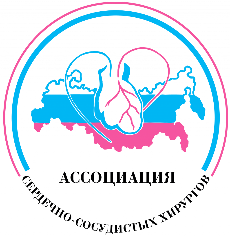 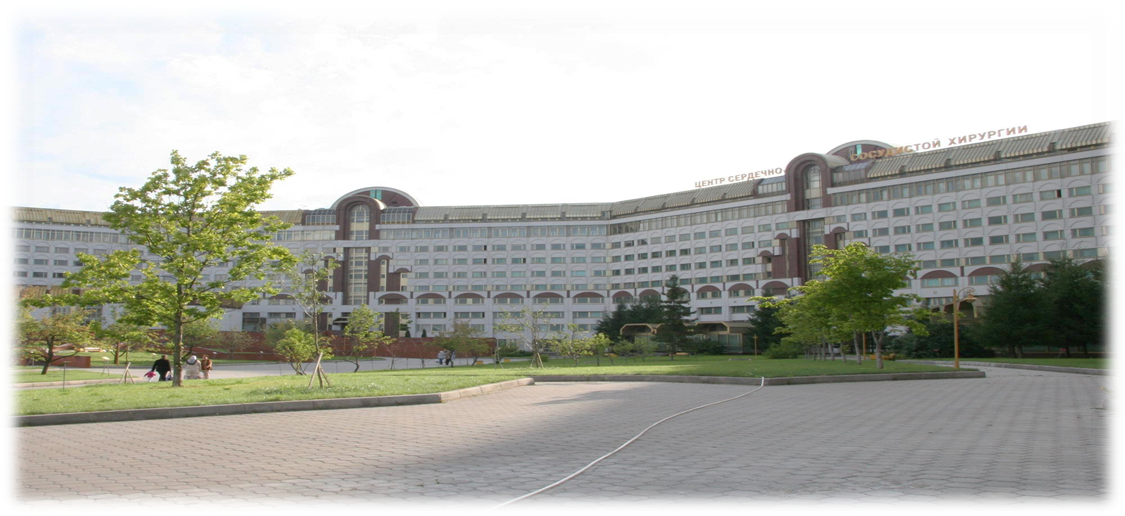 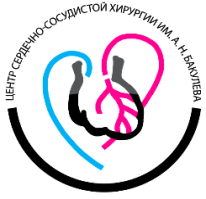 XXIX Всероссийский съезд сердечно-сосудистых хирургов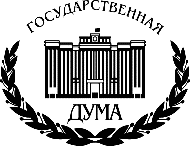 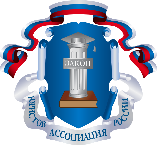 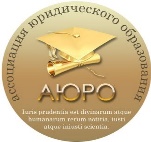 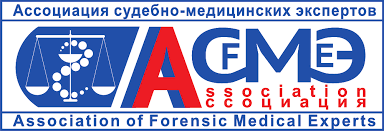 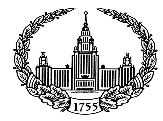 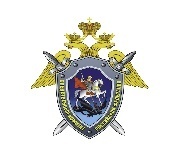 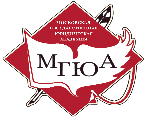 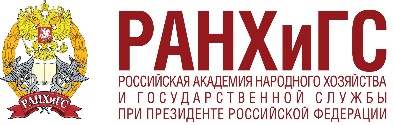 ПРИГЛАШЕНИЕГЛУБОКОУВАЖАЕМЫЙ Алексей Юрьевич!Приглашаем Вас и Ваших коллег принять участие в работе   XXIX Всероссийского съезда сердечно-сосудистых хирургов ФГБУ «Национальный медицинский исследовательский Центр сердечно-сосудистой хирургии им. А.Н. Бакулева» Министерства здравоохранения Российской Федерации, в рамках которого состоится секция «Медицинское право и социология» и семинар «Современные проблемы уголовной и гражданской ответственности в медицине».В рамках работы секции состоится обсуждение актуальных вопросов правового обеспечения медицинской деятельности, процессуальные аспекты доказательного значения в судебной медицине, пациентский экстремизм и этика общения медицинского персонала, правовые вопросы судебно-медицинской  экспертизы, роль служебной проверки в деле защиты прав врачей. Объединение различных ученых, занимающихся проблемами современного здравоохранения, обеспечит решение вопросов профилактики правонарушений в системе здравоохранения, повысит уровень качества оказания медицинских услуг населению и снизит конфликт врачебного сообщества и населения. В работе секции примут участие известные государственные и общественные деятели, ученые со всей территории России (врачи, юристы, адвокаты, судебно-медицинские эксперты, следователи по медицинским делам, судьи), представители  Государственной Думы, организаторы здравоохранения, представители Ассоциации сердечно-сосудистых хирургов России, Ассоциации юристов России, Ассоциации юридического образования России, Ассоциации судебно-медицинских экспертов, Коллегия адвокатов,  Объединения «Право в здравоохранении», Ассоциация по защите прав в сфере здравоохранения, Московский государственный университет имени М.В. Ломоносова (социологический факультет), Высшая  школа экономики,  Московский государственный юридический университет имени О.Е. Кутафина (МГЮА), РАНХиГС, Фонд поддержки президентских специальных, экономических и социальных программ, Совет  по делам национальностей при Правительстве города Москвы и др.Данная секция входит в систему НМО (непрерывного медицинского образования) по специальности «Организация здравоохранения».Дополнительную информацию Вы можете получить у руководителя секции д.с.н., начальника юридического отдела, заведующей кафедры "Медицинского права, социологии и философии" ФГБУ «НМИЦ ССХ им. А.Н. Бакулева» Минздрава России Семиной Т.В.,  stv.semina1911@yandex.ru. Контактные телефоны: +7 9160221414, тел.:  +7 (495) 414-77-50, доп. +7 (495) 414-77-52 или на сайте Ассоциации сердечно-сосудистых хирургов https://racvs.ru Заседание секции состоится в ФГБУ «НМИЦ ССХ им. А.Н. Бакулева» Минздрава России 28 ноября 2023 г. в 15.50 в зале № 2 «БУРАКОВСКИЙ» по адресу: г. Москва, Рублевское ш., д. 135Участие в заседании секции бесплатное.С уважением,Руководитель секции,                                                                    Т.В. Семина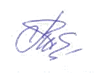 д.с.н, профессор 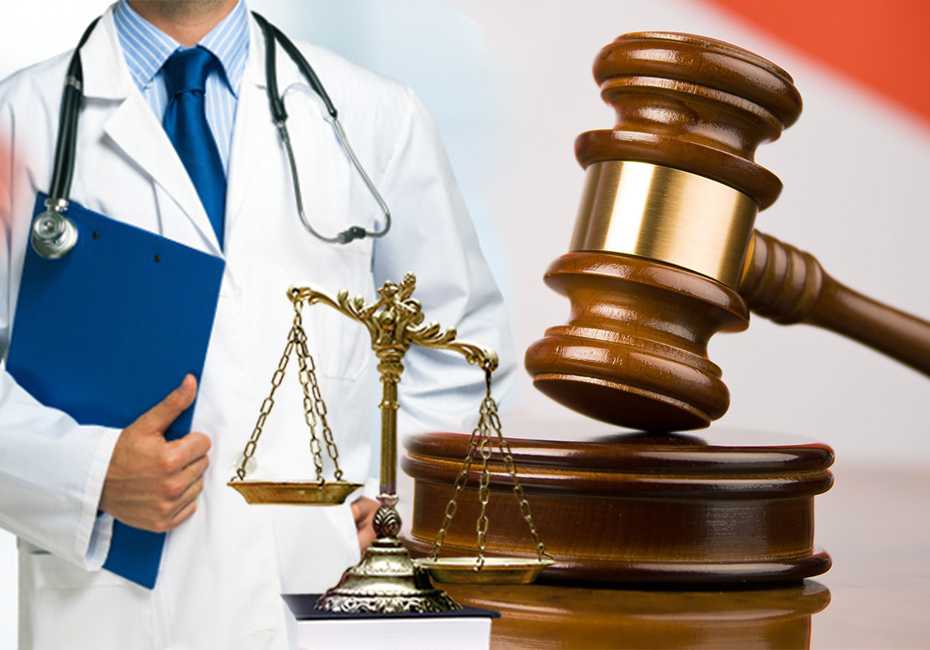 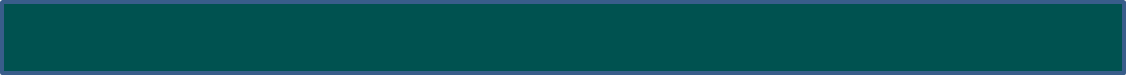 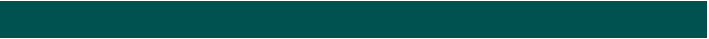 ПРОГРАММАСекция: "Медицинское право и социология"Председатели: Т.В. Семина (Москва), А.А. Мохов (Москва)Доклады участниковКучин О.С. (Москва) - проректор НОУ ОВО «Российская академия адвокатуры и нотариата, доктор юридических наук, профессор, академик РАЕ, Почётный адвокат России.Доклад: Роль служебной проверки в деле защиты прав врачей – 10 мин.Мостовая Е.М. (Екатеринбург) директор ООО "Медицинское бюро экспертиз и исследований " Доклад: Судебно-медицинская экспертиза как доказательство – 10 мин.Петрова Т.Н. (Москва) следователь по особо важным делам Главного следственного управления Следственного комитета Российской Федерации, подполковник юстиции.Доклад: Ятрогенное преступление: правовые вопросы доказательной медицины – 10 мин.Матвиенко Л.О.  (Москва) советник Президента Гильдии российских адвокатов, почетный адвокат России Доклад: Правовые проблемы информированного добровольного согласия на медицинское вмешательство – 10 мин.Веселкина О.В. (Москва) Директор ООО "Институт судебной медицины и патологии"Доклад: Утрата и изменение медицинских документов в конфликте пациента и медицинской организации – правовые последствия – 10 мин.Юсуфов А. М. (Москва) Председатель Ассоциации по защите прав в сфере здравоохранения, Генеральный директор «Юридической компании "Yusufov Group"Доклад: Правовые риски при оказании кардиологической помощи – 10 мин.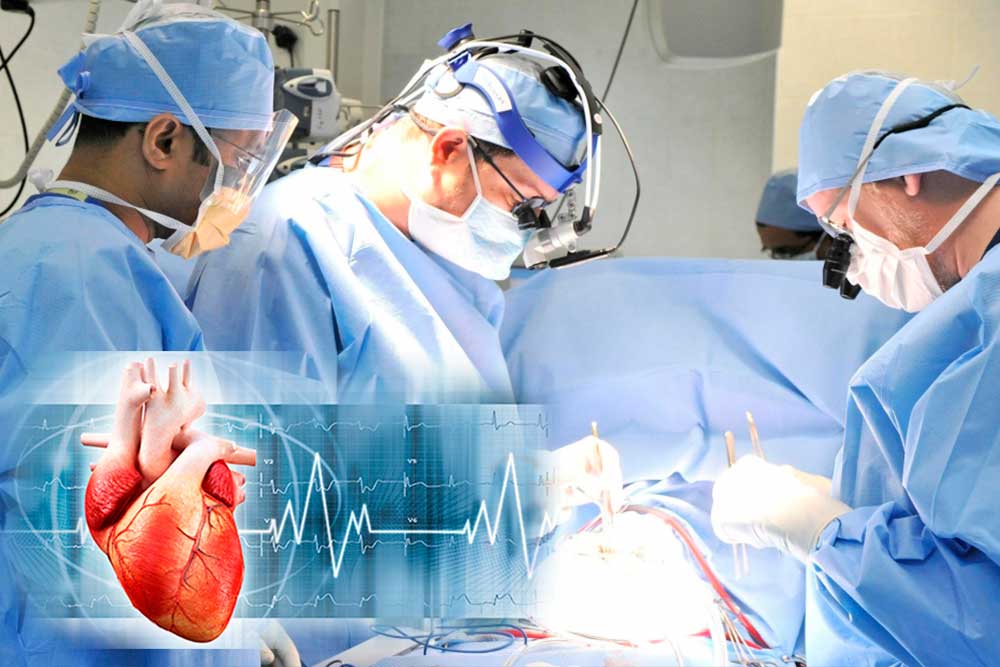 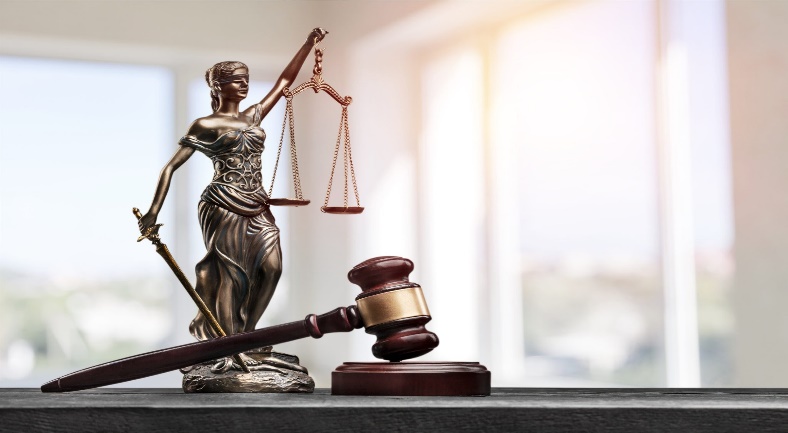 Семинар «Современные проблемы уголовной и гражданской ответственности в медицине» Председатели: Семина Т.В., Тыртышный А.А. (г. Москва)Семина Т.В. начальник юридического отдела ФГБУ «НМИЦ ССХ им. А.Н. Бакулева» Минздрава России, заведующая кафедрой «Медицинское право, социология и философия», доктор социологических наук. Председатель врачебной практики объединения «Право в здравоохранении».Доклад: Процессуальные аспекты доказательного значения в судебной медицине - 10 мин.Тыртышный А.А. (Москва) – доцент факультета права, Заместитель академического руководителя Национального исследовательского университета «Высшая школа экономики», кандидат педагогических наук, доцент.Доклад: Некоторые вопросы обеспечения исполнения медиативных соглашений при разрешении медицинских споров – 10 мин.Мохов А.А. (Москва) профессор кафедры «Медицинского права, социологии и философии» ФГБУ «НМИЦ ССХ им. А.Н. Бакулева» Минздрава России, доктор юридических наук, профессор.Доклад: Родственные связи и их влияние на конфликт в медицине - 10 мин.Колотильщикова Е.В. Почетный адвокат России, Адвокат, Основатель Центра правовой помощи и медиации "СТРИКС". Доклад: – Пациентский экстремизм и этика общения медицинского персонала - 10 мин.Гусев А.Ю. - Федеральный судья, кандидат юридических наук, доцент, доцент кафедры международного права Дипломатической Академии МИД РФДоклад: Договоры в сфере здравоохранения: отдельные проблемы правового регулирования и защиты нарушенного права – 10 мин.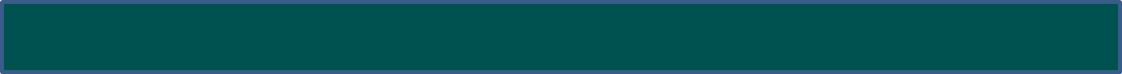 Федеральному судье, кандидату юридических наук, доценту кафедры международного права Дипломатической Академии МИД РФГусеву А.Ю.